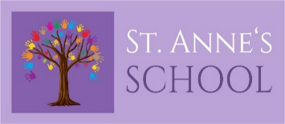 Date: March 2024The Board of Management ratified the following policies: GDPR PolicyParents Complaint ProceduresCode of BehaviourEthosParents are reminded of the school’s Code of Behaviour Policy and in embracing this policy not only cultivates a positive learning atmosphere but also fosters a sense of unity and belonging within our school community.  It ensures that everyone feels valued, supported and empowered to thrive academically and personally.Sacrament of Confirmation at St. Annes is scheduled for 15th May 2024. Detailed correspondence will be issued by the school in advance of the date.Congratulations to our Amber Flag Team on their success in leading the school to its new Cineáltas Flag. Student Individual Education Planning reviews completed in February Academic Awards Congratulations to our Junior Cycle students on receiving their Junior Cycle Profiles of Achievement, we are incredibly proud of all 20 students. Staff Training:Junior Cycle In-service Manual Handling- People Moving Training First Aid - FebruaryBuccal Midazolam scheduled in March and AprilLanguage & Communication AAC Staff Training completed February and further training in AprilStaff in-service for the new Primary  Maths  Curriculum will take place on Wednesday 17th April. The school will be closed for students on this date.  School Enhancement Projects   Projects scheduled for completion include;Creative Clusters Project is in it’s final phase and current plans for additional adaptions make way for further outdoor learning experiences in our Sensory Garden Pergola, work will take place during the Easter HolidaysNew boundary fence to be erected between Playground and Sensory GardenInstallation of new Polytunnel. School ActivitiesCreative Arts Blast Project provided opportunity for each student to apply their individual artistic creativity on the mural collaboration on the entrance walls in the gymnasium building.Sensory Bubble Fun Day and was embraced and enjoyed by all students to celebrate student wellbeing and friendship week and funded by the Board of Management.AppointmentsThe Board of Management congratulates and welcomes Teachers, Antonia Scroope and Kathryn McDowell to their new AP2 posts of responsibilities.The Board of Management expresses its gratitude to the teachers for their invaluable input and dedication in reviewing grant applications.  Their efforts have led to the success that enables us to enrich teaching and student learning experiences. Signed: Anne Comerford(Principal & Secretary to the Board of Management)